Fête de l’Arche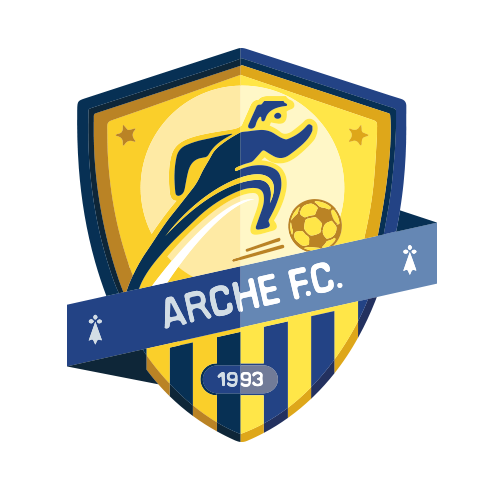 La fête de l’Arche,qui rassemble chaque année les joueurs, supporters, dirigeants, bénévoles du club,aura lieu leSamedi 10 févrierSalle des genêtsComplexe sportif des ChaumesSecteur d’Arthon à Chaumes-en-Retz